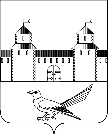 от  16.06.2016 № 897-пОб утверждении схемы расположения земельного участка на кадастровом плане	В соответствии со статьёй 11.10 Земельного кодекса Российской Федерации, со статьёй 16 Федерального закона от 06.10.2003 № 131 – ФЗ «Об общих принципах организации местного самоуправления в Российской Федерации», приказом Минэкономразвития РФ от 01.09.2014 № 540 «Об утверждении классификатора видов разрешенного использования земельных участков», руководствуясь статьями 32, 35, 40 Устава муниципального образования Сорочинский  городской округ Оренбургской области и  заявление ООО «ГЕОЦЕНТ» (вх. № 3505 от 02.06.2016 ), администрация Сорочинского городского округа Оренбургской области, ПОСТАНОВЛЯЕТ:       1.Утвердить схему расположения земельного участка на кадастровом плане территории под федеральной автомобильной дорогой М 5 «Урал» Москва-Рязань-Пенза-Самара-Уфа-Челябинск (подъезд к г. Оренбург) в границах муниципального образования Сорочинский городской округ Оренбургской области. 1.1 Условный номер -56:30:0802001:ЗУ1, площадь земельного участка -37512кв.м, адрес земельного участка: Российская Федерация, Оренбургская область,Сорочинский городской  округ,  земельный участок расположен в кадастровом квартале 56:30:0802001,разрешенное использование: автомобильный транспорт, категория земель: земли .промышленности, энергетики, транспорта, связи, радиовещания, телевидения,информатики,земли для обеспечения космической деятельности,земли обороны, безопасности и земли иного специального назначения      2. Контроль за исполнением настоящего постановления возложить на главного архитектора муниципального образования Сорочинский городской округ - Александра Федотовича Крестьянова.      3. Настоящее постановление вступает в силу со дня подписания и подлежит размещению на Портале МО Сорочинский городской округ.И.о. главы муниципального образованияСорочинский городской округ – первый заместитель главы администрации городскогоокруга по оперативному управлениюмуниципальным хозяйством                                                         А.А. БогдановРазослано: в дело, прокуратуре,УАГиКС, заявителю.Администрация Сорочинского городского округа Оренбургской области                                            ПОСТАНОВЛЕНИЕ